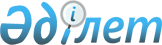 О внесении изменения в постановление Правительства Республики Казахстан от 15 августа 2023 года № 680 "О подписании Соглашения между Правительством Республики Казахстан и Правительством Республики Узбекистан о регулировании деятельности Международного центра промышленной кооперации "Центральная Азия"Постановление Правительства Республики Казахстан от 16 октября 2023 года № 912
      Правительство Республики Казахстан ПОСТАНОВЛЯЕТ:
      1. Внести в постановление Правительства Республики Казахстан от 15 августа 2023 года № 680 "О подписании Соглашения между Правительством Республики Казахстан и Правительством Республики Узбекистан о регулировании деятельности Международного центра промышленной кооперации "Центральная Азия" следующее изменение:
      пункт 2 изложить в следующей редакции:
      "2. Уполномочить Министра торговли и интеграции Республики Казахстан Шаккалиева Армана Абаевича подписать от имени Правительства Республики Казахстан Соглашение между Правительством Республики Казахстан и Правительством Республики Узбекистан о регулировании деятельности Международного центра промышленной кооперации "Центральная Азия", разрешив вносить изменения и дополнения, не имеющие принципиального характера.".
      2. Настоящее постановление вводится в действие со дня его подписания.
					© 2012. РГП на ПХВ «Институт законодательства и правовой информации Республики Казахстан» Министерства юстиции Республики Казахстан
				
      Премьер-МинистрРеспублики Казахстан 

А. Смаилов
